Квест игра по правилам дорожного движенияЦель: закрепить знания детей о правилах дорожного движения, развивать их память, сообразительность, ловкость. Побудить детей изучать и соблюдать правила дорожного движения.Задача: провести мероприятие с детьми 7-9 лет с максимальной пользой для них. Подарить детям хорошее настроение и знания по правилам дорожного движения.Оборудование: маршрутные листы, кроссворды по ПДД, ребусы, вопросы по ПДД, дорожные знаки.Пояснительная записка: игра проводится на площадке перед школой, где на каждой из 4-х станций стоит ЮИД. Дети разделенные на отряды должны как можно быстрей выполнить задания каждой станции. Выигрывает тот отряд, который быстрее всех пройдет все станции и наберет максимальное количество очков.1 станция " Эрудит"1. Что такое ПДД(правила дорожного движения).2. Зачем необходим светофор(светофор регулирует движение машин и пешеходов)3. Что означают сигналы светофора(Красный сигнал- "Стой", желтый-"Внимание", зеленый-"идите")4.Кто заменяет светофор на перекрестке(Регулировщик дорожного движения)5. Какие дорожные знаки существуют для безопасного перехода проезжей части пешеходами(знаки "Пешеходный переход", "Подземный переход", "Пешеходная дорожка")6. Как называется палка регулировщика(Полицейский жезл"7. Как правильно переходить улицу, куда нужно при этом смотреть(Сначала налево, а затем, дойдя до середины дороги, посмотреть направо).8. Когда пешеход движется по тротуару, какой стороны он должен придерживаться(Пешеход обязан придерживаться правой стороны)9 Если вас при переходе дороги настиг транспорт, а вы не успели перейти, что следует делать(остаться на островке безопасности или посредине дороги)10. Где можно кататься на роликовых коньках(на любой ровной поверхности, но далеко от движения транспорта и скопления пешеходов)2 станция "ПДД в сказках"(по прослушанному отрывку назовите литературное произведение и его автора.)1. На площади катались множество детей. Те, кто были посмелее, привязывали свои санки к крестьянским саням и уезжали, таким образом, довольно далеко. Веселье так и кипело. В самый разгар его откуда-то прикатили большие сани, выкрашенные в белый цвет. Сани объехали кругом площади два раза; мальчик живо привязал к ним свои санки и покатил.Г.Х.Андерсен "Снежная королева"2. Однажды на трамваеОн ехал на вокзалИ, двери открывая,Вожатому сказал:"Глубокоуважаемый,Вагоноуважатый!Вагоноуважаемый!Глубокоуважатый!Во что бы то ни сталоМне надо уходить.Нельзя ли у трамвалаВокзай остановить!"С.Я. Маршак"Вот какой рассеянный"3. А наварил он ее столько, что тут, кому приходилось из деревни в город ехать, должен был в каше дорогу проедать. Только никто на это не жаловался: очень уж была каша вкусная и сладкая.Братья Гримм "Горшок каши"4. Этот автомобиль работал на газированной воде с сиропом. Посреди машины было устроено сидение для водителя, а перед ним помещался бак с газированной водой. Газ из бака проходил по трубке в медный цилиндр и толкал железный поршень... Такие газированные автомобили были очень распространены среди коротышек.Н.Н.носов "Приключения Незнайки и его друзей"5. Тем временем король ,проезжая мимо, заметил по пути прекрасный замок, и пожелал войти туда. Кот услыхал, как гремят по подъемному мосту колеса королевской кареты и, выбежав навстречу, сказал королю: "Добро пожаловать в замок, ваше величество!"Шарль Перро"Кот в сапогах"3. станция "Будь внимательным"ЮИД задает вопросы и загадки, иногда показывает круги красного, желтого и зеленого цвета.Дети, увидев круг зеленого цвета. должны будут потопать, желтого похлопать в ладоши, а красного сохранять полную тишину.1. Средство передвижения снежной королевы. (Сани)Показать зеленый круг2. В чем ехали львы в сказке "Тараканище"(В автомобиле)3. На чем ехали волки в этой сказке(На кобыле)Показать желтый круг.4. На чем путешествовала бабушка кота Матроскина(На корабле)Показать  красный круг5 Первая женщина-летчица.(Баба-Яга)6 Назовите сказочные средства передвижения.(Сани, печь, ковер-самолет, сапоги-скороходы, ступа Бабы-яги)4 станция "В стране кроссвордов и ребусов"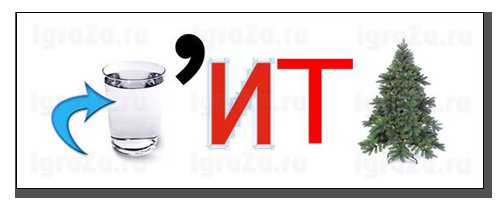 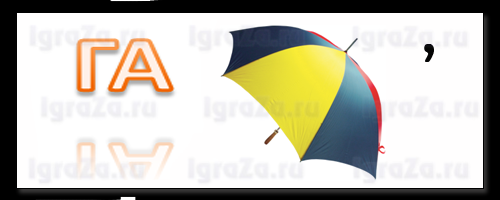 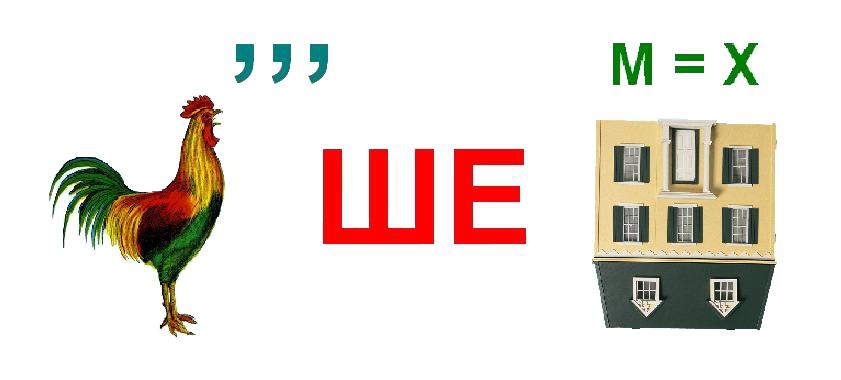 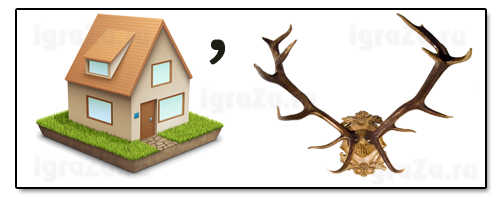 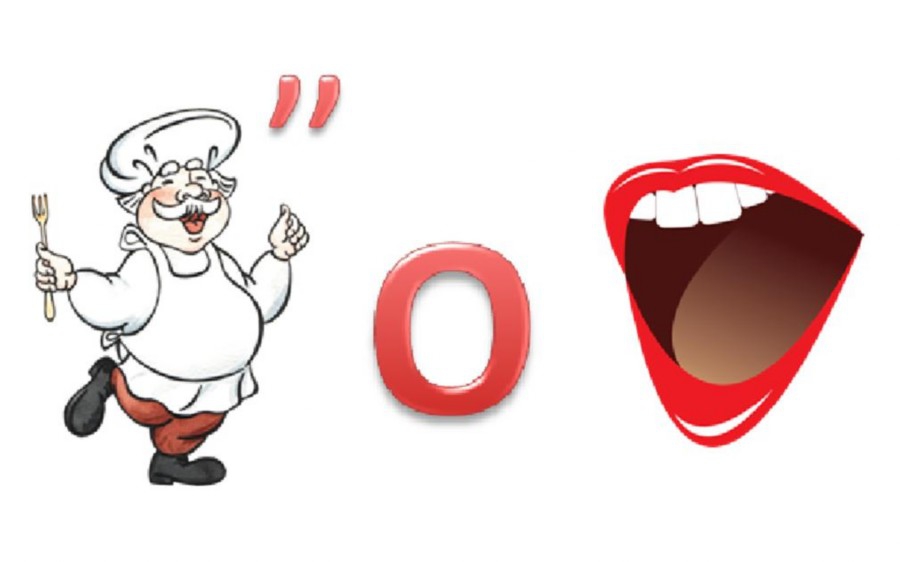 